                             Муниципальное общеобразовательное учреждение                                  Средняя общеобразовательная школа № 2                                   г. Котласа Архангельской областиВНЕКЛАССНОЕ   МЕРОПРИЯТИЕ   ПО   ИСТОРИИ   В  5   КЛАССЕ «ИСТОРИЧЕСКИЙ   МАРАФОН»                                                                  Учитель истории и обществознания                                                                   Толстикова Светлана Николаевнаг. Котлас 	 2019Цель мероприятия:  повторение и обобщение знаний учащихся по основным событиям истории Древнего мира; повышение интереса учеников к предмету история; создание благоприятных условий для выявления знаний и умений учеников в нестандартных игровых ситуациях;Марафон по истории древнего мира1 В какой стране были крылатые быки, да ещё с пятью ногами?2 Мог ли Хаммурапи горевать по поводу захвата Вавилона персами во главе с Киром?3 Что было дороже во времена Тутанхамона: железо или золото? 4 Рабы в Спарте назывались…5 Царь какого государства называл себя «Царь царей, великий царь»?6  Что означают в переводе с финикийского названия городов: Библ. Тир, Сидон? 7  Какой народ первым пришёл к вере в единого Бога?8  Первая столица Египта - …9  В какой стране был алфавит без гласных букв?10 …в 480 г. до н.э. погиб в Фермопильском проходе, защищая Среднюю Грецию? 11 Где, по мнению египтян, находится «страна мёртвых?12 Какая шерсть растёт на кустах?13 Шумерская письменность называлась - …14  Первый правитель Китая? 15 . Какое оборонительное сооружение было построено в Китае?16 Кто такой  Буцефал?17 Верно ли, что «отец истории» Геродот был лично  знаком  с Периклом?Веришь ли ты?18 – что бумага впервые появилась в Китае?19 – что спартанцы любили музыку и стихи?20 – что арабские цифры изобретены в Индии?21– что греки Трою назвали Иллион?22 Гомер автор поэм … и …(каких?)23 Жители какого государства с детства учились говорить кратко , лаконично? 24 местоположение висячих садов Семирамиды.25 …31 г. до н.э. проиграл сражение у мыса Акций? 26 От какого слова произошло слово «демократия»27 Какой греческий правитель очистил поля от камней?28 Он перешёл Рубикон - …29 Что означает выражение «ахиллесова пята»?30 Назовите крылатое выражение: путеводная нить, способ помогающий выйти из затруднительного положения.31.  Почетное прозвище полководца в дни триумфа? 32. Он возглавил заговор на убийство Цезаря? 33. Знаменитый карфагенский полководец Ганнибал высоко ценил военное искусство Александра Македонского. Александр же ничего не мог сказать о Ганнибал. Почему? 34. Сколько километров согласно легенде, между Афинами и Марафоном?35. Богиня огня и домашнего очага в Риме? 36 Один из холмов Рима, где находился храм Юпитера?37 Кто ходит утром на четырёх ногах, днём - на двух, а вечером - на трёх. Никто из всех существ, живущих на земле не изменяется так, как он. Когда он ходит на четырёх ногах, тогда меньше у него сил, медленнее движется он, чем в другое время. 38 Когда ты на меня смотришь, я тоже смотрю на тебя, но не вижу, ибо у меня нет глаз. Когда ты говоришь, глядя на меня, я открываю рот и двигаю губами, но молча, ибо у меня нет голоса. 39.  Птицы, пролетая щебетали, что одна женщина была так ленива, что за три года не смогла соткать ковер. 40. Расшифруй ребусы (по 2 балла)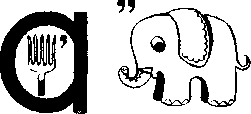 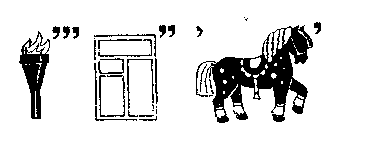 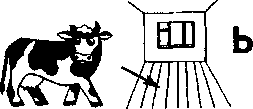 	Б) 	в) А) ответы1 в Ассирии2 Нет3 железо4 илоты5 Дарий Первый Персии6 Библ – гора, Тир – скала, Сидон – место для рыбной ловли7 Евреи8 Мемфис9 в Финикии10 Леонид11 на западом берегу Нила12 хлопок13 клинопись14 Цин Шихуан15 Великая китайская стена16 конь Александра Македонского17 Верно18 да19 нет20 да21 да22 «Одиссея» и «Иллиада»23 в Спарте24 Вавилон25 Марк Антоний26 власть народа27 Солон28 Цезарь29 уязвимое место30 нить Ариадны31 император 32 Брут 33 Александр жил намного раньше, не мог знать о Ганнибале34   42 км ( на самом деле 37 км)35 Веста36 Капитолий37 человек38 зеркало39 Пенелопа40 а)  Вавилон,            б) фараон            в) акрополь